Antrag auf VertragsumwandlungDie Umwandlung des Lehrvertrages ist erforderlich, wenn im gleichen Lehrbetrieb innerhalb des Berufsfeldes eine Grundbildungsänderung erfolgt.Die übrigen Vereinbarungen richten sich nach dem bisherigen Lehrvertrag.Datum / Unterschriften:Vertragsumwandlung genehmigt durch: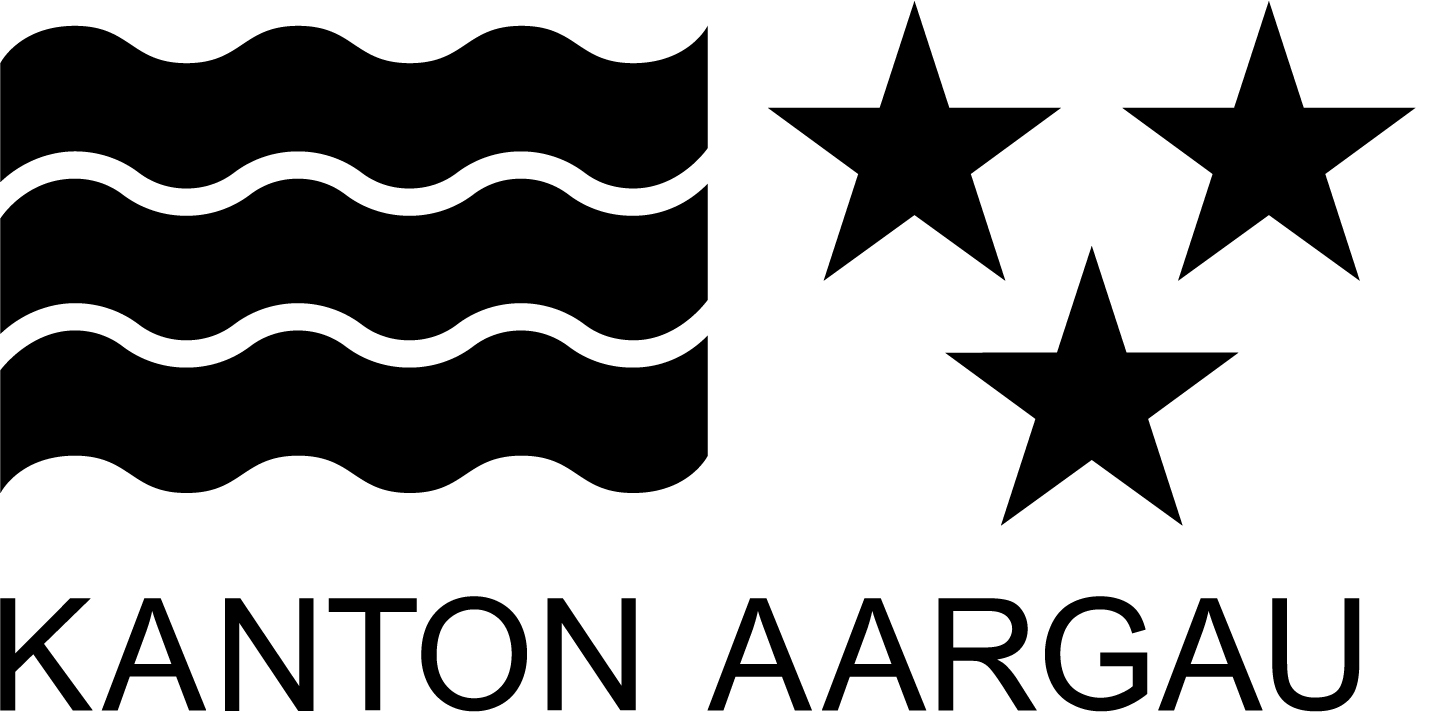 DepartementBildung, Kultur und SportAbteilung Berufsbildung
und MittelschuleName / VornameBerufslernende/r:Geburtsdatum:Lehrbetrieb:Berufsfachschule bisher:Berufsfachschule neu:Bisherige Berufsbezeichnung
(inkl. Branche/Richtung): Neue Berufsbezeichnung (inkl. Branche/Richtung):Vertragsumwandlung 
gültig ab:Ende der Lehrzeit:Grund der Umwandlung:Spezielle Vereinbarungen:Berufsbildner/in:Berufslernende/r:Gesetzliche Vertretung:Es sind vier Exemplare dieses Formulars einzusenden an:Abteilung Berufsbildung und MittelschuleBachstrasse 155000 Aarau